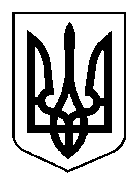 БЕРИСЛАВСЬКА  МІСЬКА  РАДАБЕРИСЛАВСЬКОГО РАЙОНУ ХЕРСОНСЬКОЇ ОБЛАСТІПРОЕКТ  Р І Ш Е Н Н Я7 СЕСІЇ МІСЬКОЇ РАДИ VІІІ  СКЛИКАННЯ_________________________                                                                                 №_______Про виконання бюджету Зміївськоїсільської ради за 2020 рік                                                                                                                                                               Заслухавши інформацію про виконання бюджету Зміївської сільської ради  за 2020 рік, Бериславська міська  рада установила, що до загального фонду бюджету протягом 2020 року надійшло власних та закріплених доходів в сумі 1943046,13 гривень, при уточненому плані на відповідний період в сумі 1887750,00 гривень, що становить 102,9%. Обсяг міжбюджетних трансфертів з районного бюджету, що надійшли за звітний період, складає 1846152,00 гривень, при бюджетних призначеннях 1846152,00 гривень, що становить 100,0 % до планових призначень та 48,7 % в загальному обсязі надходжень до загального фонду.         Таким чином, сума доходів загального фонду бюджету Зміївської сільської ради за 2020 рік з урахуванням міжбюджетних трансфертів складає 3789198,13 гривень при затвердженому плані на звітний період в розмірі 3733902,00 гривень, або 101,5%.Доходи спеціального фонду бюджету за 2020 рік, склали 119752,19 гривень при уточненому плані на відповідний період в сумі 150000,00 гривень, або 79,8%.Бюджет Зміївської сільської ради по видатках загального фонду  становить 3715399,63 гривень, при бюджетних призначеннях 3806502 гривень, або виконано на 97,6 %. Із загального обсягу видатків на заробітну плату з нарахуваннями працівників по бюджетним установам, які відносяться до підпорядкування сільської ради, спрямовано 3110325,40 гривень, або 98,6 % від планових призначень на відповідний період.Протягом 2020 року на оплату за спожиті комунальні послуги та енергоносії спрямовано 173185,48 гривень, або 90,5% від планових призначень на відповідний період; на придбання продуктів харчування для закладів освіти витрачено 29237,38 гривень, або 94,3% від планових призначень на відповідний період.По спеціальному фонду бюджету касові видатки становлять 323980,68 гривень,  при  уточнених бюджетних призначеннях 370000 гривень.  За рахунок коштів вільного залишку, який склався станом 01 січня 2020 року по загальному фонду Зміївської сільської ради протягом 2020 року виділено та спрямовано до бюджету розвитку кошти в сумі 270000,00 гривень, касові видатки склали 248973,11 гривень.Заборгованість по виплаті заробітної плати та сплаті податків та зборів, по спожитим енергоносіям, продуктам харчування станом на 01 січня 2021 року відсутня. Понаднормативного  та нецільового використання  бюджетних коштів  по  сільській  раді  за  звітний період  не допущено. Виходячи із вищезазначеного, керуючись  пунктом 27 статті 26 Закону України «Про місцеве самоврядування в Україні», міська рада:                                                            В  И  Р  І  Ш  И  Л А :Затвердити  звіт про виконання бюджету Зміївської сільської ради за 2020 рік:     -  по доходам і видаткам загального фонду сільського бюджету відповідно у сумах 3789198,13 гривень та 3715399,63 гривень,  з перевищенням доходів над видатками в сумі 73798,50 гривень;     - по доходах і видатках спеціального фонду сільського бюджету відповідно в сумах 119752,19 гривень та 323980,68 гривень, з перевищенням видатків над доходами - в сумі 204228,49 гривень.     2.  Контроль за виконанням даного рішення покласти на постійну комісію міської ради з питань соціально-економічного, культурного розвитку, планування, обліку, бюджету, фінансів і цін та сприяння розвитку підприємства, управління комунальною власністю, інвестиційною діяльністю, зовнішньоекономічної діяльності та адміністративно-територіального устрою. Міський голова		                                                        Олександр ШАПОВАЛОВ                                                                                               Додаток                                                                                               до рішення  7 сесії восьмого                                                                                              скликання Бериславської                               міської  ради                                                                                               __________ року  №_____          З  В  І  Тпро  виконання  бюджету Зміївської сільської ради за 2020 року        До загального фонду бюджету протягом 2020 року надійшло власних та закріплених доходів в сумі 1943046,13 гривень, при уточнюючому плані на відповідний період в сумі 1887750,00 гривень, що становить 102,9%. Обсяг міжбюджетних трансфертів з районного бюджету, що надійшли за звітний період, складає 1846152,00 гривень, при бюджетних призначеннях 1846152,00 гривень, що становить 100,0 % до планових призначень та 48,7 % в загальному обсязі надходжень до загального фонду.         Таким чином, сума доходів загального фонду бюджету Зміївської сільської ради за 2020 рік з урахуванням міжбюджетних трансфертів складає 3789198,13 гривень при затвердженому плані на звітний період в розмірі 3733902,00 гривень, або 101,5%.Відомості про виконання загального фонду сільського  бюджету  за 2020 рік Грн.До спеціального фонду бюджету Зміївської сільської ради протягом звітного періоду  надійшло коштів в сумі 119752,19 грн при плані на звітний період 150000 грн, що складає 79,8%, в тому числі: екологічного податку 247,96 грн, власних надходжень бюджетних установ 69504,23 грн, цільові фонди 50000 грн.Відомості про виконання спеціального фонду бюджету сільської ради  за 2020 рік (власні надходження бюджетних установ)Грн.                                     ІІ. Видатки бюджету Зміївської сільської  ради:      Протягом 2020 року при плані затверджених асигнувань на відповідний період по загальному фонду бюджету в сумі 3806502,00 гривень касові видатки склали  3715399,63  гривень.         З усіх проведених видатків 83,7% складають видатки на оплату праці з нарахуваннями працівникам бюджетних установ, що в сумі становить 3110325,4 грн, або 98,6 відсотка від планових призначень (3154829,0 грн).       На оплату комунальних послуг та енергоносіїв, спожитих бюджетними установами, направлено кошти в сумі 173185,48 грн, або 90,5 відсотка від призначень (191391,0 грн) та 4,7% від усіх проведених видатків загального фонду.         Протягом 2020 року видатки загального фонду використані на наступні бюджетні програми:        На «Організаційне, інформаційно-аналітичне та матеріально-технічне забезпечення діяльності обласної ради, районної ради, районної у місті ради (у разі її створення), міської, селищної, сільської рад» спрямовано коштів  у сумі –  1363389,26 грн, або 97,9% до уточнених бюджетних призначень (1392615,0 грн). Із загальної суми видатків спрямовано на заробітну плату з нарахуваннями 1292255,78 грн, або 98,2 відсотків до планових призначень та на розрахунки за спожиті енергоносії – 38840,63 грн, або 96,1 % до планових призначень.         На фінансування дошкільної освіти спрямовано коштів – 1785711,75 грн при плані 1821619,0 грн, із них на: заробітну плату з нарахуваннями –  1384165,80 грн, комунальні послуги та енергоносії – 130426,17 грн, харчування дітей – 29237,38 грн.         На «Забезпечення діяльності інших закладів у сфері»  спрямовано в сумі 87562,68 грн на виплату заробітної плати з нарахуваннями соціальним працівникам.        Протягом 2020 року на «Інші заходи у сфері соціального захисту і соціального забезпечення» використано коштів на суму 49000,00 грн для надання одноразової матеріальної допомоги населенню на лікування та придбання продуктових наборів для дітей з малозабезпечених сімей.        На фінансування «Забезпечення діяльності бібліотек» спрямовано видатків загального фонду у сумі 125940,91 грн на виплату заробітної плати з нарахуваннями працівникам.        На «Забезпечення діяльності палаців і будинків культури, клубів, центрів дозвілля та інших клубних закладів» використано коштів на загальну суму 196940,55  грн, в тому числі на   виплату заробітної плати з нарахуваннями 192021,87 грн, на оплату електроенергії та водопостачання, придбання вугілля – 3918,68 грн та поточний ремонт покрівлі будинку культури с. Зміївка 1000,0 грн.         По галузі житлово-комунальне господарство в цілому видатки загальному фонду склали 71173,56 грн, при уточнених бюджетних призначеннях 78388,0 грн (90,8 %), а саме на «Забезпечення діяльності водопровідно-каналізаційного господарства»  спрямовано коштів у сумі 12816,00 грн  на поточний ремонт насосу та на організацію благоустрою населених пунктів на загальну суму 58357,56 грн, в тому числі на виплату заробітної плати з нарахуваннями 28378,36 грн.         Протягом 2020 року направлено іншої субвенції з сільського бюджету іншим бюджетам на загальну суму 30680,92 грн, при уточнених планових призначеннях 41785,0 грн, або 73,43%, в тому числі  до:- районного бюджету у сумі 8000 гривень для КНП «Бериславський районний центр первинної медико-санітарної допомоги», а саме: у сумі 5000,0 грн на придбання індивідуальних засобів захисту, дезінфекційних та миючих засобів для Зміївської амбулаторії загальної практики сімейної медицини та у сумі 3000,0 грн на поточний ремонт даху Зміївської амбулаторії загальної практики сімейної медицини;- бюджету Бериславської міської ради у сумі 22680,92 грн на виплату заробітної плати з нарахуваннями старости с. Зміївка.     Субвенції з сільського бюджету державному бюджету на виконання програм соціально-економічного розвитку регіонів спрямовано у сумі 5000,0 грн для Головного управління ДСНС України у Херсонській області на видатки споживання 13 державної пожежно-рятувальної частини.        Кошти, що надійшли до спеціального фонду сільського бюджету, витрачені на: - «Апарат сільської ради» 7965,71 грн на придання матеріалів  та оплату послуг;- «Надання дошкільної освіти» - 53647,86 грн, а саме на  придбання предметів, матеріалів, обладнання та інвентарю 15470,0 грн та продуктів харчування для закладів дошкільної освіти - 38177,86 грн;- «Забезпечення діяльності палаців і будинків культури, клубів, центрів дозвілля та інших клубних закладів» на суму 13394 грн.За рахунок коштів вільного залишку, який склався станом 01 січня 2020 року по загальному та спеціальному фонду (бюджету розвитку), протягом 2020 року спрямовано до спеціального фонду (бюджету розвитку) кошти сільського бюджету в сумі  248973,11 грн, які використані за наступними напрямками:- « Будівництво  об’єктів житлово-комунального господарства » в сумі 70195,00 грн на розробку проектно-кошторисної документації  та  проведення експертизи проектно-кошторисної документації проекту капітального ремонту та будівництва водопровідних мереж;- «Утримання та розвиток автомобільних доріг та дорожньої інфраструктури» у сумі 129006,48 грн на капітальний ремонт дороги с.Зміївка;- «Виконання заходів за рахунок цільових фондів, утворених Верховною Радою Автономної Республіки Крим, органами місцевого самоврядування і місцевими органами виконавчої влади і фондів, утворених Верховною Радою Автономної Республіки Крим, органами місцевого» в сумі –  49771,63 грн на розробку проектно-кошторисної документації вулиць комунальної власності та  проведення експертизи проектно-кошторисної документації проекту будівництва.Станом на 01.01.2021 року заборгованість по заробітної платі та нарахуванням, по  енергоносіям, продуктам харчування та іншим послугам  відсутня.     Залишок невикористаних коштів бюджету Зміївської сільської ради станом на 01 січня 2021 року становить на рахунках:- загального фонду власних і закріплених доходів у сумі 199657,57 грн;- спеціального фонду у сумі 22617,38 грн, з яких:залишок невикористаних бюджетними установами власних надходжень – 14916,16 грн, у тому числі: доходи від оренди комунального майна – оренда приміщень - 9666,09 грн, батьківська плата за харчування дітей у закладах дошкільної та загальної освіти – 3560,21 грн, залишок коштів який склався в  попередніх роки -1689,86 грн;залишок коштів на спеціальних рахунках сільського бюджету  –  7701,22 грн, у тому числі по: транспортному податку 1632,83 грн, відшкодуванню втрат сільскогосподарського та лісогосподарського виробництва 376,43 грн, бюджету розвитку – 266,37 грн, надходженню відрахувань за забруднення навколишнього природного середовища – 5196,87 грн та цільовим фондам 228,37 грн.Т.в.о.головного бухгалтера                                                Людмила ЛОЗИНСЬКАККДДоходи Уточ.пл. за періодФакт+/-% викон.11020200Податок на прибуток підприємств та фінансових установ комунальної власності 1100,000,00-1100,000,0013030100Рентна плата за користування надрами для видобування корисних копалин загальнодержавного значення 2000,001580,28-419,7279,0114040000Акцизний податок з реалізації суб`єктами господарювання роздрібної торгівлі підакцизних товарів 14000,0014861,15861,15106,1518000000Місцеві податки 1654000,001727915,1073915,10104,4718010000Податок на майно 539000,00619727,1480727,14114,9818010300Податок на нерухоме майно, відмінне від земельної ділянки, сплачений фізичними особами, які є власниками об`єктів нежитлової нерухомості 0,00113,20113,200,0018010400Податок на нерухоме майно, відмінне від земельної ділянки, сплачений юридичними особами, які є власниками об`єктів нежитлової нерухомості 10000,007137,21-2862,7971,3718010500Земельний податок з юридичних осіб 9000,008738,87-261,1397,1018010600Орендна плата з юридичних осіб 150000,00163058,7913058,79108,7118010700Земельний податок з фізичних осіб 340000,00410704,5570704,55120,8018010900Орендна плата з фізичних осіб 30000,0029974,52-25,4899,9218050000Єдиний податок  1115000,001108187,96-6812,0499,3918050300Єдиний податок з юридичних осіб 20000,0012373,75-7626,2561,8718050400Єдиний податок з фізичних осіб 150000,00150802,60802,60100,5418050500Єдиний податок з сільськогосподарських товаровиробників, у яких частка сільськогосподарського товаровиробництва за попередній податковий (звітний) рік дорівнює або перевищує 75 відсотків` 945000,00945011,6111,61100,0020000000Неподаткові надходження  216650,00198689,60-17960,4091,7121081100Адміністративні штрафи та інші санкції 5000,00340,00-4660,006,8022000000Адміністративні збори та платежі, доходи від некомерційної господарської діяльності 211650,00198349,60-13300,4093,7222010000Плата за надання адміністративних послуг1500,001520,8920,89101,3922012500Плата за надання інших адміністративних послуг1500,001520,8920,89101,3922080400Надходження від орендної плати за користування цілісним майновим комплексом та іншим майном, що перебуває в комунальній власності 210000,00196799,30-13200,7093,7122090100Державне мито, що сплачується за місцем розгляду та оформлення документів, у тому числі за оформлення документів на спадщину і дарування  150,0029,41-120,5919,6140000000Офіційні трансферти  1846152,001846152,000,00100,0041000000Від органів державного управління  1846152,001846152,000,00100,0041050000Субвенції з місцевих бюджетів іншим місцевим бюджетам1846152,001846152,000,00100,0041053900Інші субвенції з місцевого бюджету1846152,001846152,000,00100,00Всього без урахування трансферт1887750,001943046,1355296,13102,93Всього3733902,003789198,1355296,13101,48НайменуванняЗатверджено згідно з розписом на 2020 рікВиконано% виконанняВідхиленняДоходи, в т.ч.Плата за послуги, що надаються бюджетними установами (батьківська плата)84000,0033100,2139,450899,79Плата за оренду майна бюджетних установ16000,020762,5279,85-5237,48Інші джерела власних надходжень (благодійні внески)015641,500,015641,50Разом доходів100000,0069504,2369,5-30495,77